يشرفني أن أحيل إلى الدول الأعضاء في المجلس مساهمة مقدمة من جمهورية الأرجنتين.هولين جاو
الأمين العامجمهورية الأرجنتينبيانات السياسات العامة في الجلسات الرفيعة المستوى 
للمؤتمر العالمي لتنمية الاتصالات لعام 2017 (WTDC-17)مقدمةبمناسبة عقد المؤتمر العالمي لتنمية الاتصالات لعام 2017 في مدينة بوينس آيرس، في الفترة من 9 إلى 20 أكتوبر 2017، تقدم الأرجنتين هذه الوثيقة كمساهمة للاستفادة من خطة إدارة الحدث على النحو الأمثل من أجل توجيه بيانات السياسات العامة بحيث تدعم وتعزز موضوع المؤتمر المتمثل في "تكنولوجيا المعلومات والاتصالات من أجل تحقيق أهداف التنمية المستدامة".ويُطلب لهذا الغرض التركيز خلال المؤتمر على جانب "الإجراءات" في بيانات السياسات العامة لكي تكون هذه البيانات موجهة نحو إبراز بعض أمثلة للسياسات أو المشاريع الناجحة التي حققت نتائج ملموسة تتماشى مع برنامج التوصيل في 2020 وأهداف التنمية المستدامة (SDG).وفي هذا الصدد، تشدد الأرجنتين على ضرورة أن تقدم بيانات السياسات العامة مشاريع و/أو مبادرات أسفرت عن نتائج ملموسة بشأن تنمية الاتصالات/تكنولوجيا المعلومات والاتصالات وبشأن غايات تغذي بعضها بعضاً هي:النمو - الشمول - الاستدامة - الابتكار والشراكة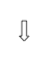 أهداف التنمية المستدامةوأخيراً، تطرح الأرجنتين للدراسة إمكانية اعتماد الوثيقة المعدة لتقديم بيانات السياسات العامة، في إطار مؤتمر المندوبين المفوضين الذي عُقد في بوسان عام 2014، والمعنونة "التوصيل في 2020: المبادئ التوجيهية لدعم الوفود في إعداد بيانات السياسة العامة لمؤتمر المندوبين المفوضين لعام 2014".اقتراح بشأن بيانات السياسات العامة في الجلسات الرفيعة المستوىنظراً إلى أن بيانات السياسات العامة كانت خلال المؤتمر العالمي الأخير لتنمية الاتصالات الذي عُقد في دبي في عام 2014 جزءاً من الجلسات العامة المعقودة في إطار الجلسات الرفيعة المستوى التي تحولت إلى منبر خاص أعرب فيه كبار مسؤولي الدول الأعضاء وأعضاء القطاعات عن آرائهم بشأن التوجهات والقضايا الجديدة التي تتحلى بأهمية استراتيجية في مجال تنمية الاتصالات وتكنولوجيات المعلومات والاتصالات (ICT)؛وإذ تقر الأرجنتين بأن الجلسات الرفيعة المستوى أثارت في المؤتمر العالمي لتنمية الاتصالات لعام 2014 اهتماماً عارماً ببيانات السياسات العامة، مع العلم أن بعض المتحدثين لم يتمكنوا من تناول الكلمة نظراً لعامل ضيق الوقت؛تطلب الأرجنتين التشديد على أن تقتصر بيانات السياسات العامة على تقديم المشاريع و/أو المبادرات التي تحقق نتائج ملموسة بشأن تنمية الاتصالات/تكنولوجيا المعلومات والاتصالات وبما يتماشى مع الغايات التي تغذي بعضها بعضاً وهي: النمو؛ والشمول؛ والاستدامة؛ والابتكار والشراكة.وتتوقف أهمية اعتماد هذا النهج بالنسبة إلى بيانات السياسات العامة على إدارة وقت المتحدثين على النحو الأمثل، بحيث لا يتجاوز الوقت المخصص لكل منهم الدقيقتين ويصبح بالتالي من الأهم التشديد على الجوانب الملموسة للسياسات والمشاريع والمبادرات وغيرها من الأمور التي تساهم في الجهود العالمية وتبرزها وتستشرف أيضاً آفاق المستقبل لتحسين الفرص المستقبلية.ونحن نشارك في الأنشطة التي يتم تنفيذها على المستوى العالمي ونواجه أيضاً التحديات التي تنطوي عليها. وقد أسفرت هذه الأنشطة والتحديات عن تغيرات في حياة الناس وستؤثر أيضاً على الأجيال القادمة مغيرةً ملامح السياقات الاجتماعية والثقافية والاقتصادية والإيكولوجية. ولذلك، سيكون المؤتمر العالمي لتنمية الاتصالات لعام 2017 محفلاً دولياً لتعزيز التعاون والشراكة الدوليين اللذين يحفزان على مواصلة الجهود المشتركة المبذولة لتوصيل العالم.وبالتالي، تطلب الأرجنتين من الأمانة العامة ومن مكتب تنمية الاتصالات بالاتحاد تزويد الدول الأعضاء وأعضاء القطاع بوثيقة يسترشدون بها لإعداد بيانات السياسات العامة بحيث تقتصر هذه البيانات على إبراز السياسات التي حققت نتائج ملموسة في مجال تنمية الاتصالات/تكنولوجيا المعلومات والاتصالات، مع الاسترشاد بالرؤية والغايات والأغراض المحددة في برنامج التوصيل في 2020، من أجل العمل بالمقولة التي تؤكد "الرؤية العالمية التي ترى أنه يمكن بفضل تكنولوجيات المعلومات والاتصالات دفع عجلة الازدهار قدماً والإسراع في تحقيق أهداف التنمية المستدامة".___________المجلس 2017
جنيف، 25-15 مايو 2017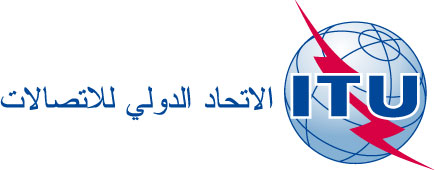 بند جدول الأعمال: PL 2.9الوثيقة C17/101-A1 مايو 2017الأصل: بالإنكليزية/بالإسبانيةمذكرة من الأمين العاممذكرة من الأمين العاممساهمة من جمهورية الأرجنتينمساهمة من جمهورية الأرجنتينبيانات السياسات العامة في الجلسات الرفيعة المستوى 
للمؤتمر العالمي لتنمية الاتصالات لعام 2017 (WTDC-17)بيانات السياسات العامة في الجلسات الرفيعة المستوى 
للمؤتمر العالمي لتنمية الاتصالات لعام 2017 (WTDC-17)